博愛醫院朱國京夫人紀念幼稚園/幼兒中心博愛醫院朱國京夫人紀念幼稚園 / 幼兒中心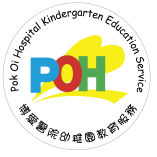 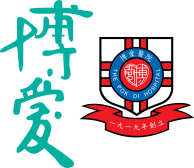 入學申請表新界天水圍天瑞邨瑞滿樓地下    電話：26173572    傳真：26173413幼兒資料                                                輪候編號：__________________家庭成員資料備註遞表時，請附出生證明書副本、針咭(封面、封底)副本、回郵信封3個、報名費$40。本表格只作兒童申請入讀本校之用，一切資料絕對保密。所交文件概不發還，申請取消者將於新學期開課後予註銷。學校「收集個人資料告示」是根據<<個人資料(私隱)條例>>執行，如須查閱或更改個人資料，可致電向學校員工聯絡。此欄由校方填寫中文姓名：英文姓名：幼 兒 近 照出生日期：出生地點：幼 兒 近 照出生證號碼：性別： 幼 兒 近 照住址： 住址： 幼 兒 近 照住址電話：幼 兒 近 照電子郵箱(如有)：電子郵箱(如有)：幼 兒 近 照申請班級：  N班	      K1班          K2班          K3班申請班級：  N班	      K1班          K2班          K3班幼 兒 近 照曾就讀之學校名稱：                                                  (就讀之年級：              )曾就讀之學校名稱：                                                  (就讀之年級：              )曾就讀之學校名稱：                                                  (就讀之年級：              )中文姓名與學生關係公司 / 學校職位 / 年級聯絡電話家長姓名：家長簽署：日期：收表日期：              年       月      日收表日期：              年       月      日收表員工：相片一張備有       後補收件員工：針咭副本備有       後補出生證明書副本備有       後補回郵信封3個備有       後補面試日期：              年       月      日面試日期：              年       月      日負責員工：註冊日期：              年       月      日註冊日期：              年       月      日負責員工：入學日期：              年       月      日入學日期：              年       月      日負責員工：退學日期：              年       月      日退學日期：              年       月      日負責員工：備註：備註：備註：